Unit 1 Lesson 3: Relacionemos la suma y la resta hasta 20WU Conversación numérica: Suma y resta (Warm up)Student Task StatementEncuentra mentalmente el valor de cada expresión.1 Conozcamos “Qué hay a mis espaldas: 20 cubos”Student Task Statement2 Hagamos que la ecuación sea verdaderaStudent Task StatementEncuentra el número que hace que la ecuación sea verdadera. Si te queda tiempo:  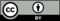 © CC BY 2021 Illustrative Mathematics®